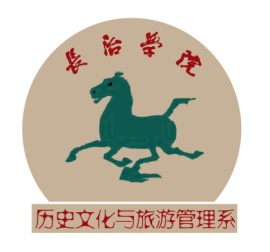 历史文化与旅游管理系学生课题结  题  申  请  书课 题 名 称：                                 课题负责人：                                 所 在 班 级：                                 指 导 教 师：                                 起 至 时 间：                                  填 表 时 间：     年     月     日历史文化与旅游管理系制一、课题基本情况一、课题基本情况一、课题基本情况一、课题基本情况一、课题基本情况一、课题基本情况一、课题基本情况一、课题基本情况一、课题基本情况一、课题基本情况课题负责人姓名性别出生年月出生年月课题负责人专业班    级班    级班    级主 要 参 加 者姓  名姓  名班  级班  级班  级在课题中承担的任务在课题中承担的任务在课题中承担的任务在课题中承担的任务主 要 参 加 者主 要 参 加 者主 要 参 加 者指导教师姓名指导教师姓名指导教师姓名研究方向研究方向课题预期成果课题预期成果课题预期成果课题实际成果课题实际成果课题实际成果二、本课题的创新与实际意义二、本课题的创新与实际意义二、本课题的创新与实际意义二、本课题的创新与实际意义二、本课题的创新与实际意义二、本课题的创新与实际意义二、本课题的创新与实际意义二、本课题的创新与实际意义二、本课题的创新与实际意义二、本课题的创新与实际意义三、本课题研究成果概述三、本课题研究成果概述三、本课题研究成果概述三、本课题研究成果概述三、本课题研究成果概述三、本课题研究成果概述三、本课题研究成果概述三、本课题研究成果概述三、本课题研究成果概述三、本课题研究成果概述四、研究过程总结四、研究过程总结四、研究过程总结四、研究过程总结四、研究过程总结四、研究过程总结四、研究过程总结四、研究过程总结四、研究过程总结四、研究过程总结五、指导教师意见教师签名：五、指导教师意见教师签名：五、指导教师意见教师签名：五、指导教师意见教师签名：五、指导教师意见教师签名：五、指导教师意见教师签名：五、指导教师意见教师签名：五、指导教师意见教师签名：五、指导教师意见教师签名：五、指导教师意见教师签名：六、系学术指导委员会意见主任签名：               （公章）                                                年    月    日六、系学术指导委员会意见主任签名：               （公章）                                                年    月    日六、系学术指导委员会意见主任签名：               （公章）                                                年    月    日六、系学术指导委员会意见主任签名：               （公章）                                                年    月    日六、系学术指导委员会意见主任签名：               （公章）                                                年    月    日六、系学术指导委员会意见主任签名：               （公章）                                                年    月    日六、系学术指导委员会意见主任签名：               （公章）                                                年    月    日六、系学术指导委员会意见主任签名：               （公章）                                                年    月    日六、系学术指导委员会意见主任签名：               （公章）                                                年    月    日六、系学术指导委员会意见主任签名：               （公章）                                                年    月    日七、答辩情况七、答辩情况七、答辩情况七、答辩情况七、答辩情况七、答辩情况七、答辩情况七、答辩情况七、答辩情况七、答辩情况